De grappigste moppen ever Mop 1waarom ligt de bakker in het ziekenhuis?Antwoord: omdat het tijgerbrood hem altijd aanvalt.Mop 2Er staan twee huizen in brand :een groot en een klein. De ambulance komt zo snel mogelijk. Welk huis moet hij eerst blussen? Antwoord: het moet een brandweer zijn want een ambulance kan niet blussen.Mop 3Wat is geel en zit op een stoel?Antwoord zitroen.Mop 4Wat is het tegenovergestelde van pipi langkous? Antwoord: ipip kortsok.Mop 5 Het is wit en staat in de hoek?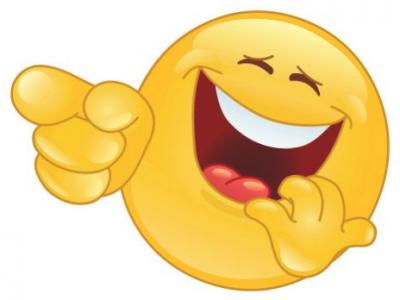 Antwoord: een stoute frigo. Mop 6Wat is zever?Antwoord: zever.Mop 7Hoe telt een alien tot 14?Antwoord: hij telt gewoon zijn vingersFloris=Floris maar Jesse=Jesse :):):):):)